FIRAT EDAŞ 5 VE 10 YILLIK BÖLGESEL ÜRETİM TESİSİ KAPASİTE TAHMİN RAPORUBÜYÜME ORANINA ESAS ŞEBEKE GENİŞLEME TAHMİN METODOLOJİSİMetodolojiOlası Yük Artışı İncelemesiYük Artışı – Boyut ve Coğrafi DağılımŞebeke kapasitesi açısından, yükün hem boyutu hem de dağılımı kritik öneme sahiptir. Beklenen yük boyutu, müşteri tarafından sağlanan ve kurulan yük artışı senaryolarının bir parçasıdır. Ancak,  fiderlere bağlı dağıtım merkezlerindeki beklenen yük artışının tek tek dağılımı hesaplanmalıdır. Bu nedenle, yük akışı hesaplamalarında, minimum ve maksimum şebeke yük kapasitesi aralığını belirleyen iki farklı yük artış dağılımı ele alınmıştır.İlk adımda (“adım 1”) mevcut şebekedeki bütün yükler, hatların termik limitleri ya da gerilim limitleri aşılana kadar orantılı bir şekilde arttırılmıştır (alınan limitler için bkz. “teknik parametreler”, bölüm 1.2.1). Bu şekildeki  yük artışı için mevcut ya da ek kapasite (bu işlem mevcut şebeke topolojisinin  yanı sıra şebeke genişlemeleri için de yapıldığından) maksimum değerine ulaşır (Not: Teorik olarak, yük, fiderin ilk indirici merkezine bağlandığında maksimum değere ulaşır. Bu durum pek mümkün olmadığından, yük artışı için maksimum şebeke kapasitesini fazla değerlendirmemek amacıyla orantılı artış dikkate alınmıştır.İkinci adımda (“adım 2”), yük artışının ,en yüksek gerilim düşümüne sahip dağıtım merkezinde yoğun olacağı düşünülmüştür. İlk adıma benzer şekilde, hatların termik limitleri ya da gerilim limitleri aşılana kadar yük arttırılır. Bu durumda, genel olarak yük artışı için minimum ek kapasite değerine ulaşacağı kabul edilir.Ele alınan bu yük artışı dağılımları, yük artışı için şebeke kapasitesi ile ilgili bir çeşit en iyi ve en kötü durum senaryosu oluşturduğundan, esas itibariyle yük artışı ilave şebeke kapasitesi değerinin, “adım 1” ve “adım 2” arasında olabileceği varsayılmaktadır.Şebeke Genişlemelerine olan İhtiyaca ve Alternatif Çözümlere Genel BakışYukarıda belirtildiği gibi, iki farklı yük artış dağılımı için şebeke yük artışı kapasitesi hesaplanmıştır. İlk olarak, mevcut şebeke topolojisini kullanarak şebeke yük kapasitesi aralığı (yük artışının en iyi/ en  kötü durumlarda dağılımından elde edilen) belirlenmeli. Bu kapasite, daha sonra, kullanıcı talepleri sonucu yük artışı senaryolarında tanımlandığı şekilde beklenen yük artışı boyutu ile kıyaslanabilir.Mevcut şebekenin hesaplanan kapasitesi, beklenen yük artışından düşük ise, şebekenin genişletilmesi gerekir. Şebeke genişletilmesi gerekli olduğunda, iki alternatifi ele alınmıştır. “Alternatif A“’da, bağlayıcıunsuru (çoğunlukla kaynak indirici merkez (TM) ile ilk dağıtım merkezi (DM) arasındaki bağlantı) daha yüksek kesite sahip bir hat ile değiştirilmelidir. Şebeke kapasitesi ”düşük” şebeke genişlemesinden sonra hala beklenen yük artışını karşılamakta yetersiz ise, şebekedeki bütün hatlara iyileştirme uygulaması yapılmalıdır (“Alternatif B”). Hala yetersiz ise, yapısal şebeke artırımları gerekmektedir (Bu önlemler daha ileriki hesaplamalarda oluşmayan olağandışı dağılımlar veya yük artışı boyutlarında gerekli olacağı için, bu önlemlerin hiç birine ihtiyaç duyulmayacağı öngörülmüştür. Yine de bu tür önlemlerin örnekleri ekte sunulmuştur).Parametreler ve VarsayımlarŞebeke kapasitesini tahmin edebilmek için gerçekleştirilen yük akış hesaplamaları ile ilgili, aşağıdaki varsayım ve parametreler dikkate alınmıştır.Teknik ParametrelerHer bir dağıtım merkezi (DM) için maksimum güç talebi değeri bilinmese de, her bir fider için aylık ölçüm değerleri bilinmektedir. Bu nedenle orta gerilim (OG) branşmanları üzerinde yük dağılımını belirleyebilmek için yüklerin kurulu trafo kapasitesine orantılı olacağını varsayılmıştır.Radyal şebekelerde nominal gerilimin %± 7’si ve ring şebekelerde %± 10’u, normal işletme koşulları sırasında uyulması gereken gerilim limitleri olarak belirlenmiştir. YG(OG) trafolarının işletme gerilimi, nominal gerilim olarak belirlenmiştir.Hatlar yalnızca kısa bir süre için (örn. arıza giderimi ya da elle açma sırasında) aşırı yüklenir ve bu normal işletme şartlarında görülmez. Bundan dolayı, Hatlarda müsaade edilen maksimum yüklenme, termik hat limiti olarak belirlenmiştir. Arıza durumlarında komşu şebekeleri beslemek için ayrılan kapasiteyi kullanabilmek amacıyla ring yapılarda, maksimum hat yük limitleri, termik limitlerin %50’si oranında azaltılmıştır.EkipmanYük akışı veri setlerini oluşturmak için, mevcut şebekenin topolojisi, hat tipleri ve uzunlukları kullanılmıştır. Trafo merkezi ve diğer şebeke arasındaki bağlantıyı yükseltmek amacı ile 240 mm² kesitli kablolar ile Hawk konfigürasyonlu havai hatlar kullanılmıştır . Ayrıca mevcut şebeke durumuna göre 150 mm² kesitli kablolar ya da Pigeon konfigürasyonlu havai hatlar kullanılarak  gerçekleştirilmiştir.Fider Yük AnaliziYük Gelişimi2023 yılına kadar yük gelişimi için, müşteri bazlı yük artışı yönünden “düşük”, “baz” ve “yüksek” adı altında üç adet senaryo üretilmiştir. Bu senaryoların her birinde, yük artacak ancak ulaşılan büyüklük farklı olacaktır (bkz. Şekil 1). Düşük senaryoda, 2023 yılı yükü, 2014 değerlerinden yalnızca    yaklaşık%25 oranında yük artışı ;      yüksek senaryoda %70’lik bir yük artışı belirlenmiştir. Yaklaşık %50’lik birartış ile baz senaryo diğer iki senaryonun ortasında bir performansa sahiptir. Gerekli muhtemel şebeke genişlemesi tahminleri 2023 yılının yükü kullanılarak yapılmıştır.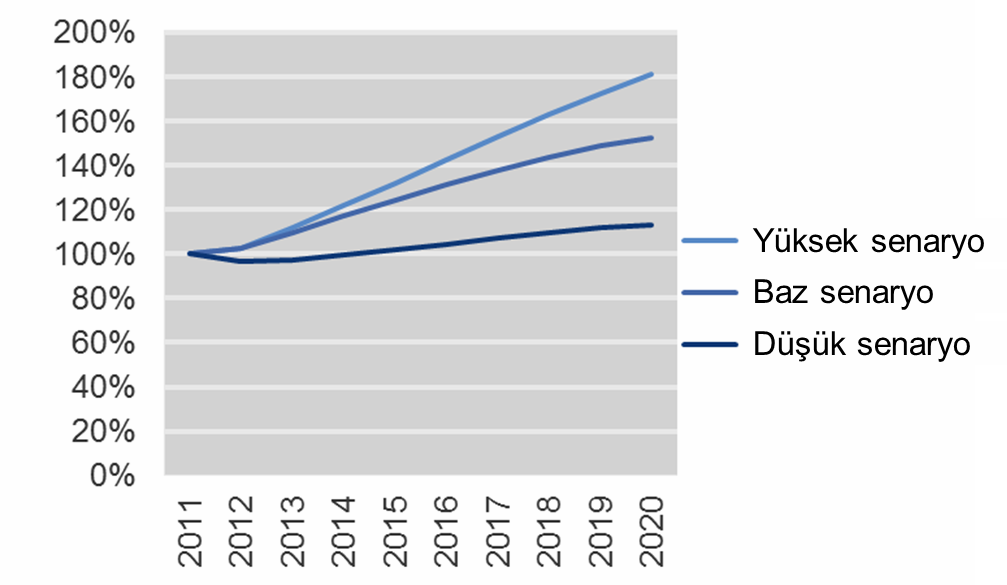 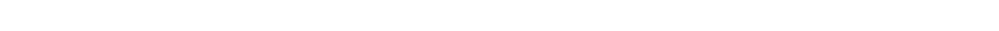 Şebeke KarakteristiğiŞirketimiz dağıtım lisans bölgesi içerisinde yer alan Bingöl, Elazığ, Malatya ve Tunceli illerinden 4 temsili fider seçilmiştir. Aşağıda verilen tabloda, günlük puant yük, hat uzunluğu ve trafo gücü gibi bir kaç şebeke karakteristiği gösterilmektedir. Bu karakteristikler yalnızca bu fiderlere aittir.Tablo 1: Temsili fiderlerin şebeke özellikleriTeknik DeğerlendirmeAşağıda, yük akışı hesaplamalarının sonuçları sunulmuştur. Ele alınan her bir fider için yapılan hesaplama adımları ve elde edilen sonuçların gösterildiği grafik, oldukça benzer olduğu için, örnek Bingöl fideri için toplanan sonuçları detaylı olarak tanımlanmış ve ardından da, genel sonuçlar ile ilgili genel bakış üzerine odaklanılmıştır.Fırat EDAŞ Bingöl ili Yük Akış AnaliziŞekil 2, Bingöl ilindeki ele alınan fiderin şematik haritasını göstermektedir. Bir adet Trafo merkezi (TM) mevcuttur (üst sol), dağıtım merkezleri ve dağıtım trafolarındaki yükler bir okla gösterilmektedir. Plan şematik olup, planda indirici merkezlerin coğrafik pozisyonu göz ardı edilmiştir. Haritadaki hat uzunluğu, gerçek uzunluk ile orantılı değildir ancak indirici merkezler arasındaki elektriksel uzaklıklar mevcut şebekenin uzaklığıdır.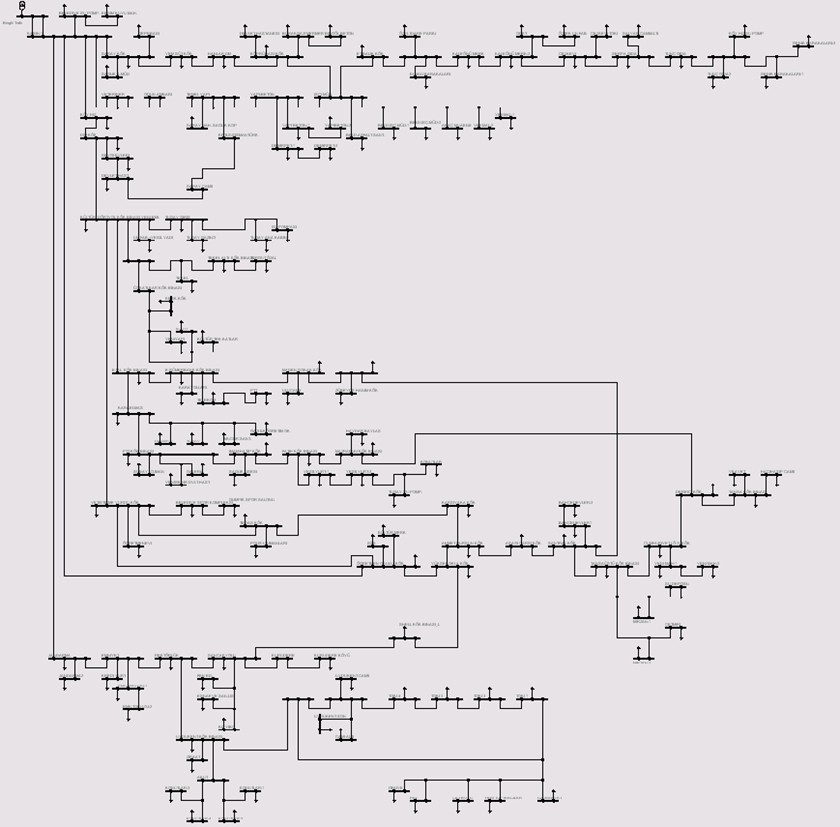 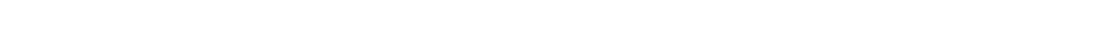 Şebeke, 31,5 kV’lik besleyici istasyondaki nominal gerilim ile işletilmektedir. Fiderde 57,5 km hatta bağlı 50,6 MVA’lık kurulu trafo kapasitesi ile 142 Dağıtım trafosu bulunmaktadır. Bu fiderin puant yükü 17,7 MW’tır.Bütün yükler orantılı olarak arttırılırsa, mevcut şebeke güncel puant talebinin yaklaşık 3 katı olan 52,6 MW’ı taşıyabilecektir. Kaynak Trafo merkezi (TM) yakınındaki bir hat (Kültür Dörtyol –E.M.L  arasındaki bağlantı) ciddi anlamda yüklü olduğu için daha fazla yük artışı için  kapasiteyi sınırlamaktadır (bkz. Şekil 3). İki adet hat da kritik oranda yük değeri göstermektedir (termik hat limitinin %80’i) ancak diğer hatların çoğunluğunun kapasitesi %40 ya da daha az yükle kullanılmaktadır. Şebekeye bağlı yük sonucu ortaya çıkan gerilime bakarsak, tüm şebekede belirlenen gerilim limitlerinden farklılık gösteren çok az miktarda gerilim düşümü bulunduğu söylenebilir (bkz. Şekil 4). En yüksek gerilim düşümü olan dağıtım trafosu,  Senik Barakalari 1’dir.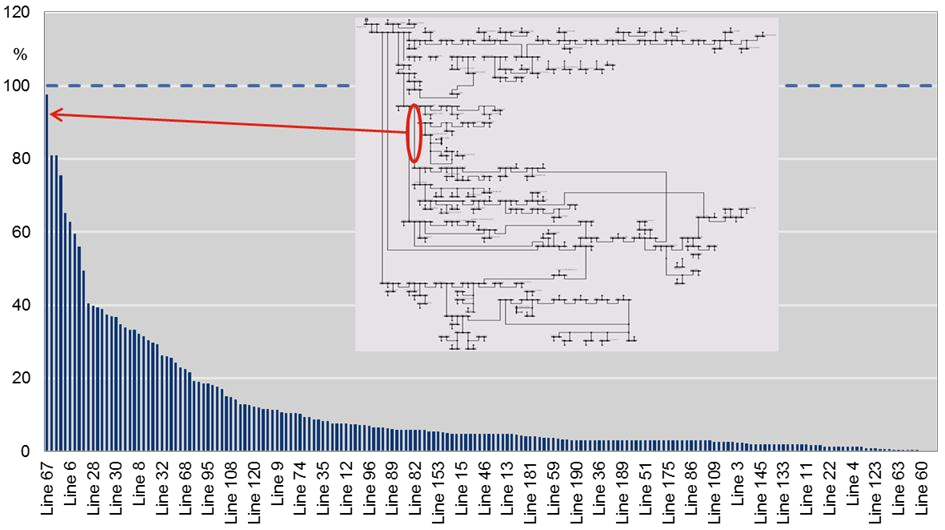 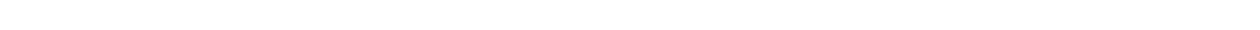 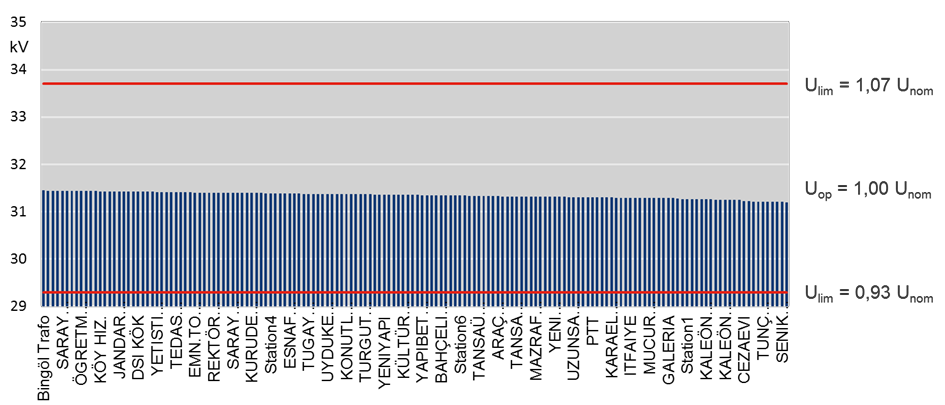 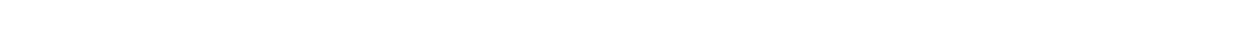 Senik Barakaları 1’de yük artışı yoğunlaştığında, termik hat limitleri aşılıp maksimum uygulanabilir yük 25,1 MW’a ulaşmaktadır. Yoğun yük artışı ele alındığında ,yük artışı için maksimum kapasite daha az olmakla birlikte bugünün puant yükünün %140’ına ulaşmaktadır.Fırat EDAŞ Mevcut Dağıtım Şebekesi SonuçlarıHerhangi bir şebeke genişlemesi uygulanmadan mevcut şebekelerin her birinde yük kapasitesi hesaplandığında, bu kapasite 2023 yılında beklenilen yük büyüklüğü ile kıyaslanabilir. Tablo 2 ’de, bugünün puant yükünün genel görünüşü ve 2023 yılında baz ve yüksek senaryolarda buna karşılık gelen yükler gösterilmiştir. Buna ek olarak, ele alınan her bir fiderdeki yük temini kapasitesinin bant genişliği de listelenmiştir. Bant genişliğinin en alt sınırı, en yüksek gerilim düşüşüne sahip dağıtım merkezi/dağıtım trafosu yoğun yük artışı olan “en kötü” yük artışı dağılımını yansıtmaktadır (“adım 2”). En üst sınırı ise, homojen orantılı yük artışı olan “en iyi” yük artışı dağılımını göstermektedir (“adım 1”).Tablo 2 : Mevcut şebekenin yük kapasitesi ile tahmin edilen yükün kıyaslanmasıHomojen yük artışı ile ilgili olarak, ele alınan yük artışı senaryolarının bütün bölgelerde mevcut şebeke tarafından karşılanabildiği söylenebilir. Senaryolarda tahmin edilenden daha önemli oranda yük artışı ortaya çıkarsa, yük artışının dağılımına bağlı olarak Bingöl, Elazığ ve Tunceli illerinde şebeke genişlemeleri gerekebilir.Fırat EDAŞ Bingöl ili, Alternatif A ve B Şebeke Genişlemesi Analizi2023 yılından sonraki yıllarda ek yük artışı olması durumunda, mevcut şebeke sonuç tablosunda kritik olmayan alanlarda da şebeke genişlemeleri gerekebilir. Bu nedenle dört fiderin her biri için anlık ve genel şebeke artırımları ile hesaplamalar gerçekleştirilmiştir.Homojen Yük ArtışıYukarıda belirtildiği gibi, toplamda mevcut şebeke 30,4 MW ile 52,6 MW’lık yük artışı için kapasite rezervi sağlamaktadır. Yük artışı, fider yakınındaki bir hat ile kısıtlanmıştır (Kültür Dörtyol-E.M.L arasındaki bağlantı). Bu bağlayıcı unsur 150 mm² kesitinde bir kablo ile değiştirilirse (Alternatif A), yük 46 MW ila 62,5 MW arasında artırılabilir. Modifiye edilen hattın uzunluğu 0,37 km’dir. Daha fazla yük artışı, hali hazırda mevcut şebeke topolojisi içerisinde yüksek yüklenmiş 2 diğer hat ile kısıtlanmaktadır (Dağıtım Merkezi Kabin 1’e). Diğer hatların bir çoğundaki yük kapasitenin %40’ını geçmemektedir(bkz.Şekil 5 Şekil 6) bu ciddi ölçüde yükle bile, indirici merkezlerdeki gerilim düşüşünün büyük önem arz etmediğini göstermektedir.Ele alınan fiderdeki her hat 150mm² kesitinde bir kablo ile değiştirilirse (Alternatif B), yük 46 MW ile 62,5 MW’a kadar arttırılabilir. Şekil 9 da yük artışındaki sınırlamanın hala mevcut şebekedeki bağlayıcı unsur (Kültür Dörtyol- E.M.L arasındaki bağlantı, Şekil 4’de kırmızı ile işaretli) nedeniyle meydana geldiğini göstermektedir. Dolayısıyla, “Alternatif A” ile “Alternatif B” arasındaki sonuçlar değişmeden kalmaktadır.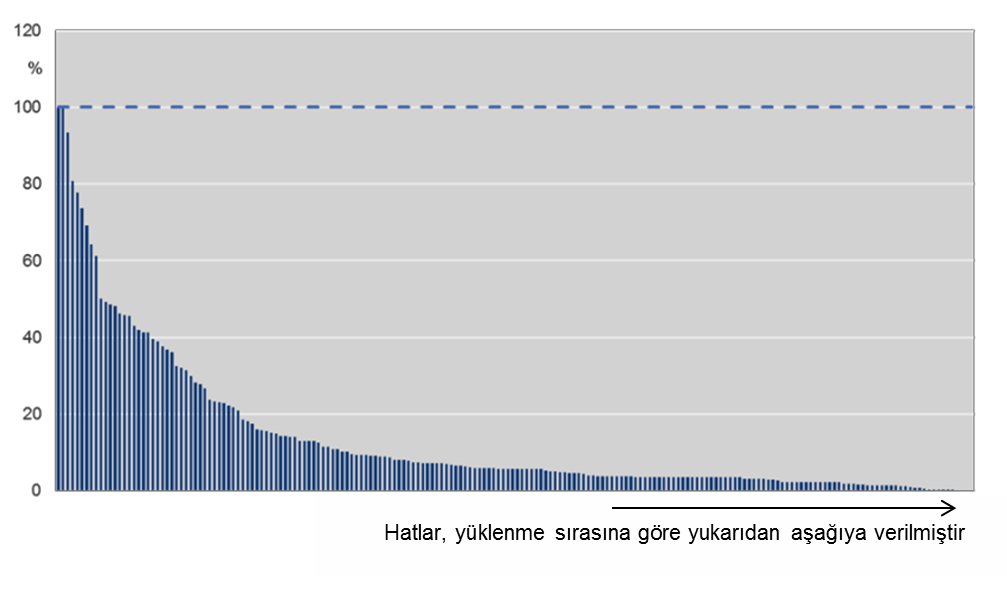 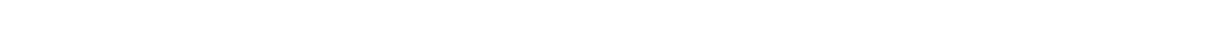 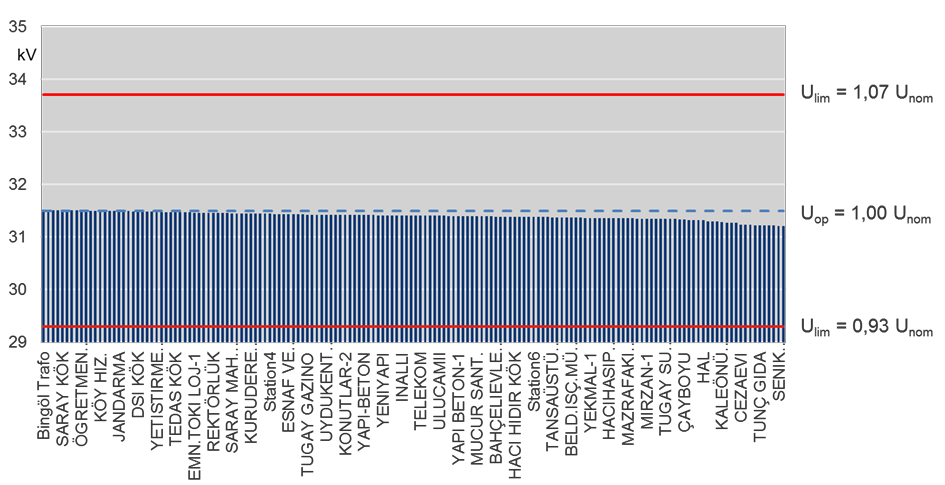 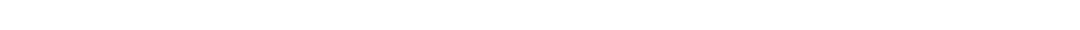 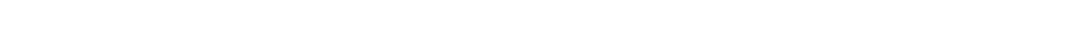 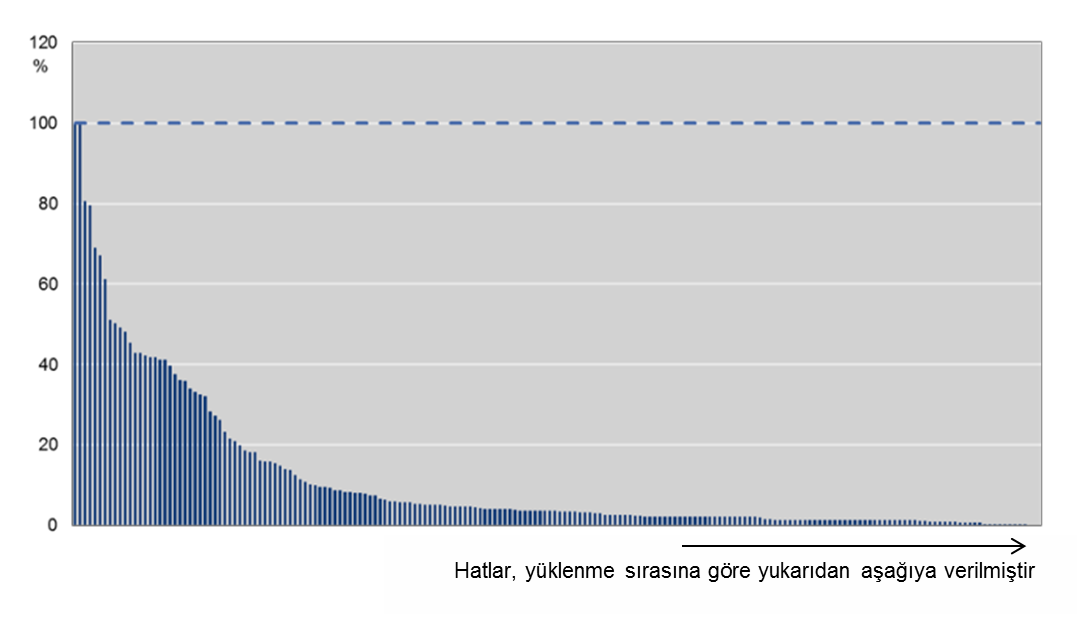 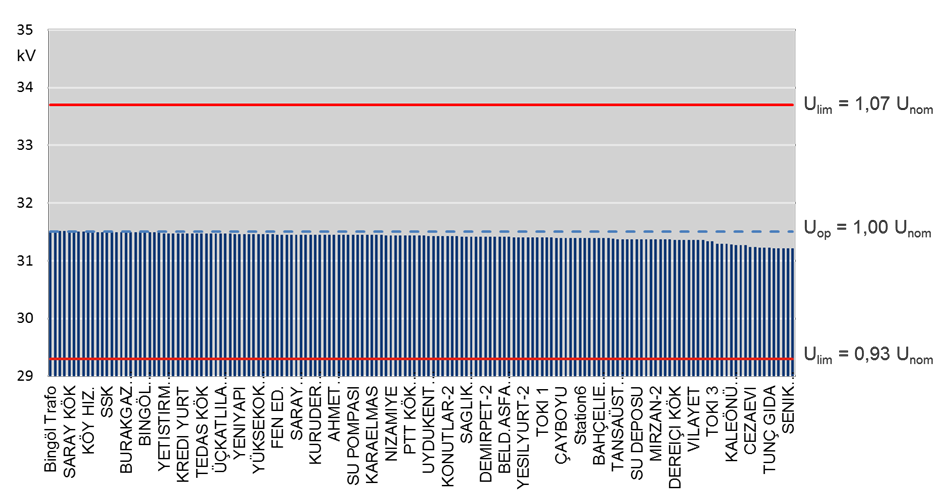 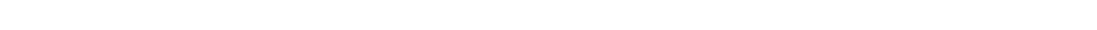 Yoğun Yük ArtışıMevcut şebeke, yoğun yük artışı durumunda 7,4 MW’lık bir yük artışını kaldırabilmektedir. Toplam şebeke kapasitesi bu durumda 25,2 MW’tır.“adım 1” in bağlayıcı unsurunun 150mm² kesitinde bir kablo ile değiştirilmesi olan “Alternatif A”ya göre şebeke genişletilecekse, seviyesi yükseltilen bağlayıcı unsur, farklı bir fidere ait olduğu için şebeke kapasitesinde herhangi bir artış olmayacaktır. Bingöl’de ele alınan fiderdeki bütün hatların seviyesinin 150 mm² kesitli bir kablo ile artırılması durumunda (“Alternatif B”), şebeke yük kapasitesi 21,4 MW ila 39,1 MW’a kadar arttırılabilir. Bu oran, yüksek senaryoda beklenen yük artışından bile fazladır.Fırat EDAŞ ‘ınYük Artış Kapasitesi ile Beklenen Yük Artışının Kıyaslanması Mevcut şebeke sonuçlarında görmüş olduğunuz gibi (bölüm 3.4.2), yük artış senaryosu ve yük artışı dağılımına bağlı olarak, bazı durumlarda Bingöl, Elazığ ve Tunceli İllerinde şebeke genişlemeleri gerekebilir. Bunun tam tersi bir durum olarak, Malatya’da ele alınan tüm senaryolar ve yük dağılımlarında şebeke genişlemesine gerek duyulmayacaktır (bkz. Tablo 3  – Tablo 5).Düşük senaryo ile ilgili olarak, Elazığ fiderinde anlık şebeke artırımı, ele alınan tüm senaryolarda yoğun bile olsa beklenen yük artışını kaldırmak için yeterlidir.Bingöl ve Tunceli’de, baz ve yüksek senaryoda beklenilen yük artışını ne mevcut şebeke ne de anlık arttırılan şebeke kaldıramayacağı için, ciddi oranda yoğun olan yük artışı kritik önem taşımaktadır. Ciddi oranda yoğun yük artışı olması durumunda hatların daha geniş çaplı yenilenmesi gerekebilir (“Alternatif B”).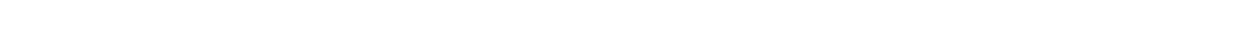 Fırat EDAŞ Yük Analizi Sonucuİlk olarak, Fırat EDAŞ Bölgesi’nde ele alınan şebekelerin çoğunun, 2023 yılında beklenen yükleri karşılayabileceği söylenebilir.Ele alınan bütün şebekeler, belli bir oranda yük artışı için kapasite sağlamaktadır. Bu nedenle, beklenen yük artışları, mevcut şebekeler ya da anlık genişletmelerle karşılanabilmektedir.Ancak, şebekenin en zayıf noktasında aşırı yoğun bir yük artışı olması durumunda (pek mümkün görülmese de ) anlık şebeke genişlemeleri bazı şebekelerde yetersiz kalmaktadır; bu nedenle de yapısal değişikliklerin dikkate alınması gerekebilir.Fırat EDAŞ Bölgesinin büyüme oranınına esas teşkil edecek şebeke genişlemelerini tahmin edebilmek için, ele alınan her bir fiderdeki güç artışı , trafo sayısına ve güç oranlarına dayalı ağırlık katsayısı kullanılarak yansıtılır.Kullanılan ağırlık katsayıları aşağıdaki gibidirBingöl: 10Elazığ: 20Malatya: 150Tunceli: 15Yük artışı kapasitesi kuvvetle yük artışının dağılımına bağlıdır (yoğun – homojen).Bu projeksiyonda, şebeke yük kapasitesi en iyi ve en kötü durum senaryolarının ortalaması ele alınmıştır.Bunun sonucunda, ele alınan bütün senaryolarda yük artışı Elazığ dışındaki mevcut şebeke tarafından karşılanabilmektedir. Elazığ’da 10 km’lik 240mm² kesitli kablo ile yapılacak olan anlık şebeke genişlemesi, beklenen yük artışı için yüksek senaryoda bile ihtiyaç duyulan kapasiteyi sağlayacaktır.    ( bkz Tablo 6- Tablo 8).Kurulu trafo kapasitesine bakarak, Tunceli haricinde ele alınan fiderlerin her birinde kurulu trafo kapasitesi toplamının yüksek senaryoda beklenilen yük artışından yüksek olduğu söylenebilir. Tunceli’de yüksek senaryo için yaklaşık 1,5 MVA’lık bir ek trafo kapasitesine ihtiyaç duyulacaktır. Teorik  olarak, mevcut trafolar  (artı  Tunceli’de ekstra trafo kapasitesi)  yük  artışını karşılayabilir     vegenişlemeye ancak bu minimum gereklilik geçildiğinde ihtiyaç duyulacaktır. Aslında, hem daha fazla yük artışı ya da elle açma durumları için rezerv ayırmak adına hem de standartlaştırılmış  trafo boyutları nedeni ile trafolar normal işletme koşullarında %100 yüklenmemektedir.Yük analizi sonucu yüksek senaryodaki yük artışını karşılayabilmek için bölgedeki mevcut şebekenin yenilenmesi ve iyileştirilmesi şartı ile bütün senaryolardaki yük artışının karşılanabileceği görülmektedir.BÜYÜME ORANI TAHMİNİYük analizi sonucunda belirlenen mevcut şebekenin yenilenmesi ve iyileştirmesine ek olarak kapasite artışına paralel, ilave şebekelerin eklenmesi de gerekmektedir.Fırat EDAŞ bölgesinde, şebeke genişlemesini gerektiren bir çok proje bulunmaktadır. Şebeke genişlemesi için yatırım miktarlarını hesaplarken, Şebeke genişlemesinin uzunluğu ile ilgili bilgi, konuyla ilgili hazırlanan en son EPDK Raporu’ndan alınmıştır. EPDK Raporu içerisinde %2’lik birbüyüme oranı tahmin edilmiştir. Büyüme oranı, şebeke toplam uzunluğu ile bağlantılı olarak km bazında planlanan şebeke genişlemesi ile hesaplanmıştır.Bu varsayım şebeke büyüme oranı ile diğer büyüme oranları kıyaslanarak doğrulanabilir.Enerji tüketimi ve gayrisafi yurtiçi hasıla arasında net bir korelasyon bulunmaktadır. Türkiye'deki nüfus artışı ile Fırat Bölgesi'ndeki nüfus artışı gelişimi aynıdır. Görüldüğü gibi, yaklaşık %3’lük abone artış oranı, nüfus artış oranından her zaman yüksektir. Burada sorulması gereken soru, yüksek abone artış oranının şebeke genişlemesine neden olup olmayacağıdır. Ülkemiz ekonomisinin oldukça iyi şekilde geliştiği düşünüldüğünde, enerji tüketimi gelecekte de artacaktır. Bu enerji talebi hem mevcut şebeke tarafından karşılanacak hem de şebekenin genişlemesi gerekecektir. Gayrisafi yurtiçi hasılanın, enerji tüketiminin ve abonelerin ortalama büyüme oranı ele alınınca, yaklaşık %2’lik şebeke büyüme oranı gerçekçi görünmektedir.Fırat için şebeke genişlemesi uzunluğu, 2015 yılına kadar olması düşünülen uzunlukla beraber, son EPDK Raporu’nda verilmiştir.2015 yılında 367,87 km bir genişleme planlanmıştır. 2016 yılından itibaren %2’lik sabit bir büyüme meydana gelmektedir.FIRAT	EDAŞ	SORUMLULUK	BÖLGESİNE	AİT	ÜRETİM	KAPASİTE PLANLAMASITrafo Merkezlerinin Mevcut Üretim Tesisi KapasiteleriFırat EDAŞ 5 ve 10 Yıllık Bölgesel Üretim Tesisi KapasiteleriYukarıda yapılan açıklamalar ve sunulan bilgiler doğrultusunda Şirketimizin 2013 yılına kadar olan mevcut üretim tesisi kapasiteleri baz alınarak Tablo 12 de de görüleceği üzere Şirketimize ait dağıtım sistemine bağlı/bağlanacak üretim tesisi kapasitesinin, bir yıl içerisinde Şirketimizce karşılanan max. üretim kapasitesi yaklaşık 60 MW olarak alınmıştır.Yukarıda yapılan yük analiz sonuçlarına göre baz senaryoda 2023 yılına kadar mevcut şebekemizin%45 yük artışını karşılayabileceği görülmektedir. (bkz Tablo 7)Bölgemizin büyüme oranının %2,1 olduğu yukarıda hesaplanmış olup; bu bilgi doğrultusunda yıllık bölgesel üretim kapasitelerinin de büyüme oranıyla doğru orantılı olarak artacağı tahmin edilmektedir.Bu bağlamda büyüme oranına göre 2023 yılında şebekemizin %23 genişleyeceği de göz önünde bulundurularak (bkz Tablo 13) yapılan yeni yük analizi sonucuna göre 2023 yılında %55 yük artışını karşılayabileceği ön görülmüştür. Bu öngörüler doğrultusunda yapılan hesaplamalar neticesinde bölgesel üretim kapasitemizin yıllık %4,5 büyüme oranıyla orantılı olarak artacağı tahmin edilmektedir.(bkz Tablo 14)6446 Sayılı Elektrik Piyasası Kanunu 23. Maddesi ,Elektrik Piyasası Bağlantı ve Sistem Kullanım Yönetmeliği 5. Maddesi, Elektrik Piyasası Lisans Yönetmeliği Geçici 18. Maddeleri amir hükümleri gereği Elektrik Piyasası Düzenleme Kurumuna Sunulacak ve Şirketimizin internet sitesinde yayınlanacak Şirketimiz sorumluluk bölgesinde yer alan dağıtım sistemlerine bağlanabilecek 5 ve 10 yıllık bölgesel üretim tesisi kapasiteleri Tablo 15 de gösterilmiştir.Puant YükTrafolarTrafolarHatlarHatlarFırat EDAŞBugün [MW]Güç [MVA]Sayı [#]Havai	hat [km]Kablo [km]Bingöl17,755,514224,233,2Elazığ20,051,19663,882,1Malatya2,03,92826,90Tunceli13,020,95019,85,5BölgeMevcut Puant YükTahmin edilen Yük 2023Tahmin edilen Yük 2023Yük KapasitesiFırat EDAŞBaz SenaryoYüksek SenaryoMevcut ŞebekeBingöl17,726,230,425,1 - 52,6Elazığ20,029,634,423,7 - 40,4Malatya2,03,03,410,5 - 16,7Tunceli13,019,322,420,4 - 52,4BölgeMevcut Puant Yük2023Tahmini Yük ArtışıYük Artış KapasitesiYük Artış KapasitesiYük Artış KapasitesiFıratDüşük SenaryoMevcut ŞebekeAlternatif AAlternatif BBingöl17,72225,1 - 52,625,1-62,739,1-62,7Elazığ2024,823,7 - 40,439,7-51,1---Malatya22,510,5 - 16,710,5-17,717,2-17,8Tunceli1316,120,4 - 52,420,9-68,136,9-71,2BölgeMevcut Puant Yük2023Tahmini Yük ArtışıYük Artış KapasitesiYük Artış KapasitesiYük Artış KapasitesiFıratBaz SenaryoMevcut ŞebekeAlternatif AAlternatif BBingöl17,726,225,1 - 52,625,1-62,739,1-62,7Elazığ2029,623,7 - 40,439,7-51,1---Malatya2310,5 - 16,710,5-17,717,2-17,8Tunceli1319,320,4 - 52,420,9-68,136,9-71,2BölgeMevcut Puant Yük2023Tahmini Yük ArtışıYük Artış KapasitesiYük Artış KapasitesiYük Artış KapasitesiFıratYüksek SenaryoMevcut ŞebekeAlternatif AAlternatif BBingöl17,730,425,1 - 52,625,1-62,739,1-62,7Elazığ2034,423,7 - 40,439,7-51,1---Malatya23,410,5 - 16,710,5-17,717,2-17,8Tunceli1322,420,4 - 52,420,9-68,136,9-71,2BölgeMevcut Puant Yük2023 Tahmini Yük ArtışıYük Artış KapasitesiYük Artış KapasitesiYük Artış KapasitesiFıratDüşük SenaryoMevcut ŞebekeAlternatif AAlternatif BBingöl17,72255,538,943,9Elazığ2024,851,132,145,4Malatya22,53,913,614,1Tunceli1316,120,936,444,5BölgeMevcut Puant Yük2023 Tahmini Yük ArtışıYük Artış KapasitesiYük Artış KapasitesiYük Artış KapasitesiFıratBaz SenaryoMevcut ŞebekeAlternatif AAlternatif BBingöl17,726,255,538,943,9Elazığ2029,651,132,145,4Malatya233,913,614,1Tunceli1319,320,936,444,5BölgeMevcut Puant Yük2023 Tahmini Yük ArtışıYük Artış KapasitesiYük Artış KapasitesiYük Artış KapasitesiFıratYüksek SenaryoMevcut ŞebekeAlternatif AAlternatif BBingöl17,730,455,538,943,9Elazığ2034,451,132,145,4Malatya23,43,913,614,1Tunceli1322,420,936,444,5FIRAT200220032004200520062007200820092010201120122013201420152016201720182019202020212022OrtTürkiye gayri safi yurt içi hasıla artış oranı %7,85,88,98,46,94,70,7-598,55,6Enerji Tüketimi %4,56,56,37,28,68,84,3-27,95,8Türkiye nüfus artış oranı %1,31,31,21,21,31,31,32,41,31,21,21,11,11,11110,90,91,2Fırat nüfus artış oranı %111111111111Abone Artış oranı%3,52,635,713,22,72,72,75,23,23,23,23,23,23,23,23,23,23,23,23,2OG artış oranı %0,81,92,1222222221,9FIRAT2014201520162017201820192020202120222023Şebeke	Büyüme oranı2,10%2,10%2,10%2,10%2,10%2,10%2,10%2,10%2,10%2,10%Şebeke Genişlemesi(km)360,73368,09375,6383,4391,4399,6408416,5425,2433,7NOTRAFO MERKEZLERİANLAŞMA GÜCÜ (MW)**MAX. ÇEKİŞ GÜCÜ  (MW)Bağlantı Görüşü Verilen Lisanssız Başvurular (MW)****Bağlantı Görüşü Verilen Lisanslı Başvurular (MW)Dağıtım Sistemine Bağlantı Anlaşması Yapılan ve Üretime Geçmeyen Üretim Tesisleri (MW)Dağıtım Sistemine Bağlantı Anlaşması Yapılan ve Üretime Geçmeyen Üretim Tesis AdetiDağıtım Sistemine Bağlantı Anlaşması Yapılan ve Üretime Geçmeyen Üretim Tesislerinin Bağlantı Anlaşması TarihleriÜretime Geçen Başvurular (MW)Bağlanabilecek Bölgesel Üretim Tesisi Kapasiteleri (MW)1BİNGÖL TM043,6541584,301074,32ÖZLÜCE TM87,457015,510015,513GÖYNÜK TM2014,93842,35018,7323,624KIĞI TM*--012,980012,985ELAZIĞ-II TM91119,81670,62910,810010,816HANKENDİ TM5067,2427,81480807FERROKROM TM2518,8364,33411,5085,5122.05.2014011,5088HAZAR-I TM1010,545,1400009HAZAR-II TM1013,24,198000010KEBAN ŞALT-II TM14,69,964,44421,18505,32515,8611KEBAN TM32,401010101.02.201501012MADEN TM137,040,99000013MALATYA-I TM76,1274,7844,15213,46013,46014MALATYA-II TM6563,8114,366000015MALORSA TM8361,95821,09644,0288,67303.06.2010,
11.04.2014,
25.03.201514,39229,63616DARENDE TM2517,079,98651,66027,2524,4117HASANÇELEBİ TM128,97,925000018KÖMÜRHAN TM19KARAKAYA TM 
(DOĞANYOL FD)75,060000020BİZNA TM10-0000021YAZIHAN HAVZA TM*--034,6637,053117.11.2016034,66322ARAPGİR HAVZA TM*5-010,2166,8220.11.2014010,21623TUNCELİ TM2219,43133,533,266027,266624PÜLÜMÜR TM2980013,470013,4725MERCAN TM41,70300000Toplam555,721547,778431,574417,40638,0238124,423292,983*Şirketimiz sorumluluk sahasında TEİAŞ tarafından planlanan, henüz işletmeye alınmayan Trafo Merkezlerine ait üretim tesisi kapasiteleridir.Şirketimiz sorumluluk sahasında TEİAŞ tarafından planlanan, henüz işletmeye alınmayan Trafo Merkezlerine ait üretim tesisi kapasiteleridir.Şirketimiz sorumluluk sahasında TEİAŞ tarafından planlanan, henüz işletmeye alınmayan Trafo Merkezlerine ait üretim tesisi kapasiteleridir.Şirketimiz sorumluluk sahasında TEİAŞ tarafından planlanan, henüz işletmeye alınmayan Trafo Merkezlerine ait üretim tesisi kapasiteleridir.Şirketimiz sorumluluk sahasında TEİAŞ tarafından planlanan, henüz işletmeye alınmayan Trafo Merkezlerine ait üretim tesisi kapasiteleridir.Şirketimiz sorumluluk sahasında TEİAŞ tarafından planlanan, henüz işletmeye alınmayan Trafo Merkezlerine ait üretim tesisi kapasiteleridir.Şirketimiz sorumluluk sahasında TEİAŞ tarafından planlanan, henüz işletmeye alınmayan Trafo Merkezlerine ait üretim tesisi kapasiteleridir.Şirketimiz sorumluluk sahasında TEİAŞ tarafından planlanan, henüz işletmeye alınmayan Trafo Merkezlerine ait üretim tesisi kapasiteleridir.**Maksimum Çekiş Gücü : TEİAŞ Trafo merkezinde ölçü noktalarından eş zamanlı çekiş puantıMaksimum Çekiş Gücü : TEİAŞ Trafo merkezinde ölçü noktalarından eş zamanlı çekiş puantıMaksimum Çekiş Gücü : TEİAŞ Trafo merkezinde ölçü noktalarından eş zamanlı çekiş puantıMaksimum Çekiş Gücü : TEİAŞ Trafo merkezinde ölçü noktalarından eş zamanlı çekiş puantıMaksimum Çekiş Gücü : TEİAŞ Trafo merkezinde ölçü noktalarından eş zamanlı çekiş puantı****Şirketimiz sorumluluk sahasında bağlantı görüşü verilen ve Dağıtım Sistemine Bağlantı Anlaşması yapılan lisanslı üretim tesisleri toplamıdır.Şirketimiz sorumluluk sahasında bağlantı görüşü verilen ve Dağıtım Sistemine Bağlantı Anlaşması yapılan lisanslı üretim tesisleri toplamıdır.Şirketimiz sorumluluk sahasında bağlantı görüşü verilen ve Dağıtım Sistemine Bağlantı Anlaşması yapılan lisanslı üretim tesisleri toplamıdır.Şirketimiz sorumluluk sahasında bağlantı görüşü verilen ve Dağıtım Sistemine Bağlantı Anlaşması yapılan lisanslı üretim tesisleri toplamıdır.Şirketimiz sorumluluk sahasında bağlantı görüşü verilen ve Dağıtım Sistemine Bağlantı Anlaşması yapılan lisanslı üretim tesisleri toplamıdır.Şirketimiz sorumluluk sahasında bağlantı görüşü verilen ve Dağıtım Sistemine Bağlantı Anlaşması yapılan lisanslı üretim tesisleri toplamıdır.Şirketimiz sorumluluk sahasında bağlantı görüşü verilen ve Dağıtım Sistemine Bağlantı Anlaşması yapılan lisanslı üretim tesisleri toplamıdır.Şirketimiz sorumluluk sahasında bağlantı görüşü verilen ve Dağıtım Sistemine Bağlantı Anlaşması yapılan lisanslı üretim tesisleri toplamıdır.NOT:Bölgesel Bazda Üretim Tesislerinin OG Sisteme Bağlanabileceği Kapasite Olup Nihai Olarak TEİAŞ Tarafından Belirlenen Arıza Kısa Devre Limiti ve Bağlantı Kapasitesi Göz Önüne Alınmalıdır.Bölgesel Bazda Üretim Tesislerinin OG Sisteme Bağlanabileceği Kapasite Olup Nihai Olarak TEİAŞ Tarafından Belirlenen Arıza Kısa Devre Limiti ve Bağlantı Kapasitesi Göz Önüne Alınmalıdır.Bölgesel Bazda Üretim Tesislerinin OG Sisteme Bağlanabileceği Kapasite Olup Nihai Olarak TEİAŞ Tarafından Belirlenen Arıza Kısa Devre Limiti ve Bağlantı Kapasitesi Göz Önüne Alınmalıdır.Bölgesel Bazda Üretim Tesislerinin OG Sisteme Bağlanabileceği Kapasite Olup Nihai Olarak TEİAŞ Tarafından Belirlenen Arıza Kısa Devre Limiti ve Bağlantı Kapasitesi Göz Önüne Alınmalıdır.Bölgesel Bazda Üretim Tesislerinin OG Sisteme Bağlanabileceği Kapasite Olup Nihai Olarak TEİAŞ Tarafından Belirlenen Arıza Kısa Devre Limiti ve Bağlantı Kapasitesi Göz Önüne Alınmalıdır.Bölgesel Bazda Üretim Tesislerinin OG Sisteme Bağlanabileceği Kapasite Olup Nihai Olarak TEİAŞ Tarafından Belirlenen Arıza Kısa Devre Limiti ve Bağlantı Kapasitesi Göz Önüne Alınmalıdır.Bölgesel Bazda Üretim Tesislerinin OG Sisteme Bağlanabileceği Kapasite Olup Nihai Olarak TEİAŞ Tarafından Belirlenen Arıza Kısa Devre Limiti ve Bağlantı Kapasitesi Göz Önüne Alınmalıdır.Bölgesel Bazda Üretim Tesislerinin OG Sisteme Bağlanabileceği Kapasite Olup Nihai Olarak TEİAŞ Tarafından Belirlenen Arıza Kısa Devre Limiti ve Bağlantı Kapasitesi Göz Önüne Alınmalıdır.Bölgesel Bazda Üretim Tesislerinin OG Sisteme Bağlanabileceği Kapasite Olup Nihai Olarak TEİAŞ Tarafından Belirlenen Arıza Kısa Devre Limiti ve Bağlantı Kapasitesi Göz Önüne Alınmalıdır.Bölgesel Bazda Üretim Tesislerinin OG Sisteme Bağlanabileceği Kapasite Olup Nihai Olarak TEİAŞ Tarafından Belirlenen Arıza Kısa Devre Limiti ve Bağlantı Kapasitesi Göz Önüne Alınmalıdır.FIRAT EDAŞ MEVCUT BÖLGESEL ÜRETİM TESİSİ KAPASİTELERİ (MW)2006ÖNCESİ20062007200820092010201120122013GENEL TOPLAM (MW)22,16519,07521,91659,05532,6089,6002,9000,08,155ŞEBEKE GENİŞLEME %2013 (BAZ)2014201520162017201820192020202120222023% Büyüme Oranı2.12.12.12.12.12.12.12.12.12.12.1Büyüme Baz Değerleri100102.10104.24106.43108.67110.95113.28115.66118.09120.57123.10ÜRETİM KAPASİTESİ %2013 (BAZ)2014201520162017201820192020202120222023% Kapasite Artışı4.54.54.54.54.54.54.54.54.54.54.5Üretim Kapasitesi Baz Değerleri100104.50109.20114.12119.25124.62130.23136.09142.21148.61155.30FIRAT EDAŞ TAHMİNİ BÖLGESEL ÜRETİM TESİS KAPASİTELERİ (MW)20162017201820192020202120222023202420252026GENEL TOPLAM (MW)68727578828589	9397101105